RoMÂNIABanatul și Clisura DunăriiOrșova – Eșelnița – Cazanele Dunării – Băile Herculane – Timișoara – Lugoj – Cheile Nerei – Cascada Bigăr – Calea ferată montană Oravița-Anina – Morile de apă de la Rudăria – Drobeta Turnu Severin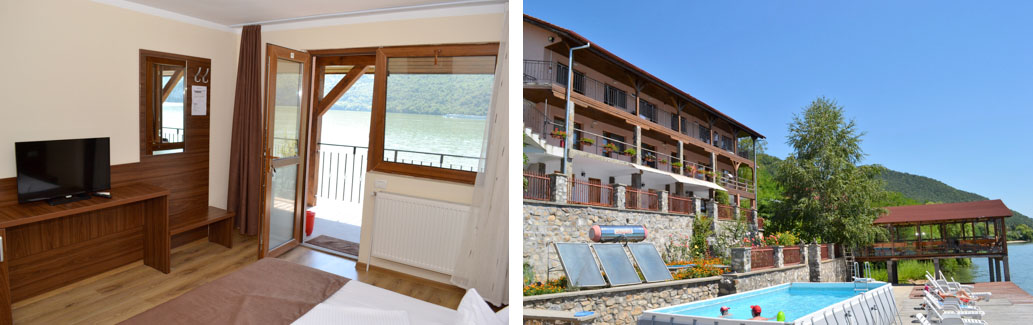 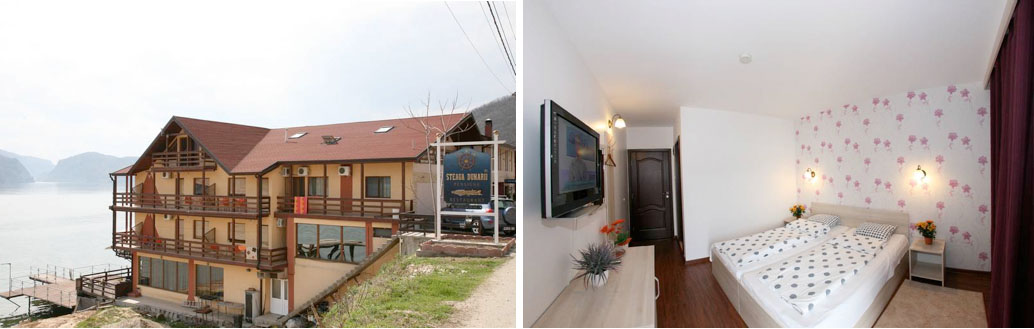 